جمعيات الدول الأعضاء في الويبوسلسلة الاجتماعات الثالثة والخمسونجنيف، 8 و9 مايو 2014معلومات عامةمذكرة الأمانةتتناول هذه الوثيقة دورات الجمعيات الثلاث للويبو والاتحادات التالية التي تديرها، والتي ستنعقد في دورات استثنائية يومي 8 و9 مايو 2014.(1)	الجمعية العامة للويبو، الدورة الخامسة والأربعون (الدورة الاستثنائية الرابعة والعشرون)(2)	وجمعية اتحاد باريس، الدورة الثامنة والأربعون (الدورة الاستثنائية السابعة والعشرون)(3)	وجمعية اتحاد برن، الدورة الثانية والأربعون (الدورة الاستثنائية الحادية والعشرون).الأعضاءوأعضاء كل جمعية معنية من جمعيات الدول الأعضاء في الويبو هي كما يلي:(1)	الجمعية العامة للويبو: ألبانيا، الجزائر، أندورا، أنغولا، أنتيغوا وبربودا، الأرجنتين، أرمينيا، أستراليا، النمسا، أذربيجان، جزر البهاما، البحرين، بنغلاديش، بربادوس، بيلاروس، بلجيكا، بليز، بنن، بوتان، بوليفيا (دولة - المتعددة القوميات)، البوسنة والهرسك، بوتسوانا، البرازيل، بروني دار السلام، بلغاريا، بوركينا فاسو، بوروندي، كمبوديا، الكاميرون، كندا، كابو فيردي، جمهورية أفريقيا الوسطى، تشاد، شيلي، الصين، كولومبيا، جزر القمر، الكونغو، كوستاريكا، كوت ديفوار، كرواتيا، كوبا، قبرص، الجمهورية التشيكية، جمهورية كوريا الشعبية الديمقراطية، جمهورية الكونغو الديمقراطية، الدانمرك، جيبوتي، دومينيكا، الجمهورية الدومينيكية، إكوادور، مصر، السلفادور، غينيا الاستوائية، إستونيا، فيجي، فنلندا، فرنسا، غابون، غامبيا، جورجيا، ألمانيا، غانا، اليونان، غرينادا، غواتيمالا، غينيا، غينيا - بيساو، غيانا، هايتي، الكرسي الرسولي، هندوراس، هنغاريا، آيسلندا، الهند، إندونيسيا، إيران (جمهورية - الإسلامية)، العراق، أيرلندا، إسرائيل، إيطاليا، جامايكا، اليابان، الأردن، كازاخستان، كينيا، قيرغيزستان، جمهورية لاو الديمقراطية الشعبية، لاتفيا، لبنان، ليسوتو، ليبريا، ليبيا، ليختنشتاين، ليتوانيا، لكسمبرغ، مدغشقر، ملاوي، ماليزيا، مالي، مالطة، موريتانيا، موريشيوس، المكسيك، موناكو، منغوليا، الجبل الأسود، المغرب، موزامبيق، ناميبيا، نيبال، هولندا، نيوزيلندا، نيكاراغوا، النيجر، نيجيريا، النرويج، عمان، باكستان، بنما، بابوا غينيا الجديدة، باراغواي، بيرو، الفلبين، بولندا، البرتغال، قطر، جمهورية كوريا، جمهورية مولدوفا، رومانيا، الاتحاد الروسي، رواندا، سانت كيتس ونيفس، سانت لوسيا، سانت فنسنت وجزر غرينادين، ساموا، سان مارينو، سان تومي وبرينسيبي، المملكة العربية السعودية، السنغال، صربيا، سيشيل، سيراليون، سنغافورة، سلوفاكيا، سلوفينيا، جنوب أفريقيا، إسبانيا، سري لانكا، السودان، سورينام، سوازيلند، السويد، سويسرا، الجمهورية العربية السورية، طاجيكستان، تايلند، جمهورية مقدونيا اليوغوسلافية السابقة، توغو، تونغا، ترينيداد وتوباغو، تونس، تركيا، تركمانستان، أوغندا، أوكرانيا، الإمارات العربية المتحدة، المملكة المتحدة، جمهورية تنزانيا المتحدة، الولايات المتحدة الأمريكية، أوروغواي، أوزبكستان، فانواتو، فنزويلا (جمهورية - البوليفارية)، فييت نام، اليمن، زامبيا، زمبابوي (178).(2)	جمعية اتحاد باريس: ألبانيا، الجزائر، أندورا، أنغولا، أنتيغوا وبربودا، الأرجنتين، أرمينيا، أستراليا، النمسا، أذربيجان، جزر البهاما، البحرين، بنغلاديش، بربادوس، بيلاروس، بلجيكا، بليز، بنن، بوتان، بوليفيا (دولة - المتعددة القوميات)، البوسنة والهرسك، بوتسوانا، البرازيل، بروني دار السلام، بلغاريا، بوركينا فاسو، بوروندي، كمبوديا، الكاميرون، كندا، جمهورية أفريقيا الوسطى، تشاد، شيلي، الصين، كولومبيا، جزر القمر، الكونغو، كوستاريكا، كوت ديفوار، كرواتيا، كوبا، قبرص، الجمهورية التشيكية، جمهورية كوريا الشعبية الديمقراطية، جمهورية الكونغو الديمقراطية، الدانمرك، جيبوتي، دومينيكا، إكوادور، مصر، السلفادور، غينيا الاستوائية، إستونيا، فنلندا، فرنسا، غابون، غامبيا، جورجيا، ألمانيا، غانا، اليونان، غرينادا، غواتيمالا، غينيا، غينيا - بيساو، غيانا، هايتي، الكرسي الرسولي، هندوراس، هنغاريا، آيسلندا، الهند، إندونيسيا، إيران (جمهورية - الإسلامية)، العراق، أيرلندا، إسرائيل، إيطاليا، جامايكا، اليابان، الأردن، كازاخستان، كينيا، قيرغيزستان، جمهورية لاو الديمقراطية الشعبية، لاتفيا، لبنان، ليسوتو، ليبريا، ليبيا، ليختنشتاين، ليتوانيا، لكسمبرغ، مدغشقر، ملاوي، ماليزيا، مالي، مالطة، موريتانيا، موريشيوس، المكسيك، موناكو، منغوليا، الجبل الأسود، المغرب، موزامبيق، ناميبيا، نيبال، هولندا، نيوزيلندا، نيكاراغوا، النيجر، النرويج، عمان، باكستان، بنما، بابوا غينيا الجديدة، باراغواي، بيرو، الفلبين، بولندا، البرتغال، قطر، جمهورية كوريا، جمهورية مولدوفا، رومانيا، الاتحاد الروسي، رواندا، سانت كيتس ونيفس، سانت لوسيا، سانت فنسنت وجزر غرينادين، ساموا، سان مارينو، سان تومي وبرينسيبي، المملكة العربية السعودية، السنغال، صربيا، سيشيل، سيراليون، سنغافورة، سلوفاكيا، سلوفينيا، جنوب أفريقيا، إسبانيا، سري لانكا، السودان، سورينام، سوازيلند، السويد، سويسرا، الجمهورية العربية السورية، طاجيكستان، تايلند، جمهورية مقدونيا اليوغوسلافية السابقة، توغو، تونغا، ترينيداد وتوباغو، تونس، تركيا، تركمانستان، أوغندا، أوكرانيا، الإمارات العربية المتحدة، المملكة المتحدة، جمهورية تنزانيا المتحدة، الولايات المتحدة الأمريكية، أوروغواي، أوزبكستان، فنزويلا (جمهورية - البوليفارية)، فييت نام، اليمن، زامبيا، زمبابوي (173).(3)	جمعية اتحاد برن: ألبانيا، الجزائر، أندورا، أنتيغوا وبربودا، الأرجنتين، أرمينيا، أستراليا، النمسا، أذربيجان، جزر البهاما، البحرين، بنغلاديش، بربادوس، بيلاروس، بلجيكا، بليز، بنن، بوتان، بوليفيا (دولة - المتعددة القوميات)، البوسنة والهرسك، بوتسوانا، البرازيل، بروني دار السلام، بلغاريا، بوركينا فاسو، الكاميرون، كندا، كابو فيردي، جمهورية أفريقيا الوسطى، تشاد، شيلي، الصين، كولومبيا، جزر القمر، الكونغو، كوستاريكا، كوت ديفوار، كرواتيا، كوبا، قبرص، الجمهورية التشيكية، جمهورية كوريا الشعبية الديمقراطية، جمهورية الكونغو الديمقراطية، الدانمرك، جيبوتي، دومينيكا، الجمهورية الدومينيكية، إكوادور، مصر، السلفادور، غينيا الاستوائية، إستونيا، فيجي، فنلندا، فرنسا، غابون، غامبيا، جورجيا، ألمانيا، غانا، اليونان، غرينادا، غواتيمالا، غينيا، غينيا - بيساو، غيانا، هايتي، الكرسي الرسولي، هندوراس، هنغاريا، آيسلندا، الهند، إندونيسيا، أيرلندا، إسرائيل، إيطاليا، جامايكا، اليابان، الأردن، كازاخستان، كينيا، قيرغيزستان، جمهورية لاو الديمقراطية الشعبية، لاتفيا، ليسوتو، ليبريا، ليبيا، ليختنشتاين، ليتوانيا، لكسمبرغ، ملاوي، ماليزيا، مالي، مالطة، موريتانيا، موريشيوس، المكسيك، ميكرونيزيا (ولايات - الموحدة)، موناكو، منغوليا، الجبل الأسود، المغرب، موزامبيق، ناميبيا، نيبال، هولندا، نيكاراغوا، النيجر، نيجيريا، النرويج، عمان، باكستان، بنما، باراغواي، بيرو، الفلبين، بولندا، البرتغال، قطر، جمهورية كوريا، جمهورية مولدوفا، رومانيا، الاتحاد الروسي، رواندا، سانت كيتس ونيفس، سانت لوسيا، سانت فنسنت وجزر غرينادين، ساموا، المملكة العربية السعودية، السنغال، صربيا، سنغافورة، سلوفاكيا، سلوفينيا، جنوب أفريقيا، إسبانيا، سري لانكا، السودان، سورينام، سوازيلند، السويد، سويسرا، الجمهورية العربية السورية، طاجيكستان، تايلند، جمهورية مقدونيا اليوغوسلافية السابقة، توغو، تونغا، ترينيداد وتوباغو، تونس، تركيا، أوكرانيا، الإمارات العربية المتحدة، المملكة المتحدة، جمهورية تنزانيا المتحدة، الولايات المتحدة الأمريكية، أوروغواي، أوزبكستان، فانواتو، فنزويلا (جمهورية - البوليفارية)، فييت نام، اليمن، زامبيا، زمبابوي (164).المراقبونيمكن لأي دولة عضو في مؤتمر الويبو، وإن لم تكن عضوا في أي من الجمعيات المشار إليها في البنود 1 و2 و3 في الفقرة 1 أعلاه، أن تكون ممثلة من قبل مراقبين في الجمعيات المذكورة. ويمكن لأي دولة عضو في الأمم المتحدة أو في أي من وكالاتها المتخصصة (خلاف الويبو)، وإن لم تكن عضوا في أي من الجمعيات المشار إليها في الفقرة 1 أعلاه، أن تكون ممثلة من قبل مراقبين في الجمعيات المذكورة.ووجهت دعوة إلى المراقبين الآخرين التالي ذكرهم ليكونوا ممثلين:في جميع الجمعيات الثلاث المشار إليها في الفقرة 1 أعلاه:"1"	فلسطين؛"2"	الأمم المتحدة (UN)، منظمة الأمم المتحدة للأغذية والزراعة (FAO)، الوكالة الدولية للطاقة الذرية (IAEA)، البنك الدولي للإنشاء والتعمير (IBRD)، منظمة الطيران المدني الدولية (ICAO)، المؤسسة الإنمائية الدولية (IDA)، المؤسسة المالية الدولية (IFC)، الصندوق الدولي للتنمية الزراعية (IFAD)، منظمة العمل الدولية (ILO)، المنظمة البحرية الدولية (IMO)، صندوق النقد الدولي (IMF)، الاتحاد الدولي للاتصالات (ITU)، منظمة الأمم المتحدة للتربية والعلم والثقافة (اليونسكو)، منظمة الأمم المتحدة للتنمية الصناعية (اليونيدو)، الاتحاد البريدي العالمي (UPU)، منظمة الصحة العالمية (WHO)، المنظمة العالمية للأرصاد الجوية (WMO) (17)؛"3"	المنظمة الأفريقية للملكية الفكرية (OAPI)، المنظمة الإقليمية الأفريقية للملكية الفكرية (ARIPO)، اتحاد إذاعات الدول العربية (ASBU)، منظمة البنيلوكس للملكية الفكرية (BOIP)، المنظمة الأوروبية الآسيوية للبراءات (EAPO)، المنظمة الأوروبية للبراءات (EPO)، الاتحاد الدولي لحماية الأصناف النباتية الجديدة (UPOV)، المجلس المشترك بين الدول لحماية الملكية الصناعية (ICPIP)، معهد بلدان أوروبا الشمالية للبراءات (NPI)، مكتب براءات الاختراع لمجلس التعاون لدول الخليج العربية (GCC Patent Office) (10)"4"	المركز الإقليمي الأفريقي للتكنولوجيا (ARCT)، مجموعة دول أفريقيا والكاريبي والمحيط الهادئ (ACP Group)، الاتحاد الأفريقي (AU)، المنظمة العربية للتربية والثقافة والعلوم (ALECSO)، المنظمة العربية للتنمية الصناعية والتعدين (AIDMO)، اللجنة الاستشارية القانونية الأفريقية الآسيوية (AALCC)، رابطة أمم جنوب شرقي آسيا (ASEAN)، الاتحاد الكاريبي (CARICOM)، أمانة التكامل الاقتصادي لأمريكا الوسطى (SIECA)، شبكة البنية التحتية ومصادر اللغات المتداولة، باعتبارها اتحادا أوروبيا للبنية التحتية للبحث (CLARIN ERIC)، صندوق الكومنولث للتعاون التقني (CFTC)، أسرة الدول المستقلة (CIS)، الكومنولث من أجل التعليم (COL)، أمانة الكومنولث، الاتحاد الاقتصادي والنقدي لوسط أفريقيا (CEMAC)، أسرة البلدان الناطقة بالبرتغالية (CPLP)، مؤتمر سلطات أمريكا اللاتينية بشأن المعلوماتية (CALAI)، مجلس أوروبا (CE)، الاتحاد الاقتصادي لبلدان البحيرات الكبرى (CEPGL)، المرصد الأوروبي للمواد السمعية البصرية، المفوضية الأوروبية (EC) الرابطة الأوروبية للتجارة الحرة (EFTA)، اتحاد مجالس البحث العلمي العربية (FASRC)، الأمانة العامة لجماعة دول الأنديز، مؤتمر لاهاي بشأن القانون الدولي الخاص (HCCH)، المنظمة الدولية للشرطة الجنائية (INTERPOL)، المعهد الدولي لتوحيد القانون الخاص (UNIDROIT)، المجلس الدولي لزيت الزيتون (IOOC)، المكتب الدولي للكروم والنبيذ (IWO)، المنظمة الإسلامية للتربية والعلوم والثقافة (ISESCO)، المنظمة الدولية لطاقة الاندماج المعنية بالمفاعل التجريبي الحراري النووي الدولي (ITER Organization)، النظام الاقتصادي لأمريكا اللاتينية (SELA)، جمعية أمريكا اللاتينية للتكامل (LAIA)، جامعة الدول العربية (LAS)، الشبكة الإعلامية التقنية لأمريكا اللاتينية (RITLA)، المركز الإقليمي لتطوير الكتب في إقليم أمريكا اللاتينية والكاريبي (CERLALC)، الأمانة العامة الأيبيرية الأمريكية (SEGIB)، المنظمة الدولية للفرنكوفونية (OIF)، منظمة الدول الأمريكية (OAS)، منظمة دول شرقي الكاريبي (OECS)، منظمة التعاون الإسلامي ((OIC، مركز الجنوب، رابطة أفريقيا الجنوبية للتنمية (SADC)، الاتحاد الاقتصادي والنقدي لغرب أفريقيا (WAEMU)، منظمة التجارة العالمية (WTO) (45)؛"5"	جميع المنظمات غير الحكومية المعتمدة بصفة مراقب لدى الويبو والاتحادات التي تديرها الويبو. وترد قائمة بتلك المنظمات في المرفق.النظام الداخليتتألف القواعد التي تنظم إجراءات جمعيات وسائر هيئات الدول الأعضاء في الويبو والاتحادات التي تديرها الويبو من أحكام معاهدات إنشاء الويبو والاتحادات، "النظام الداخلي العام للويبو" (المنشور 399 /Rev.3)، وبالنسبة لمعظم الهيئات، تتألف من مجموعة منفصلة من القواعد يطلق عليها "النظام الداخلي الخاص" (الوثيقة AB/XXIV/INF/2). وتتاح المعاهدات والمنشور والوثيقة المذكورة بناء على الطلب.[يلي ذلك المرفق]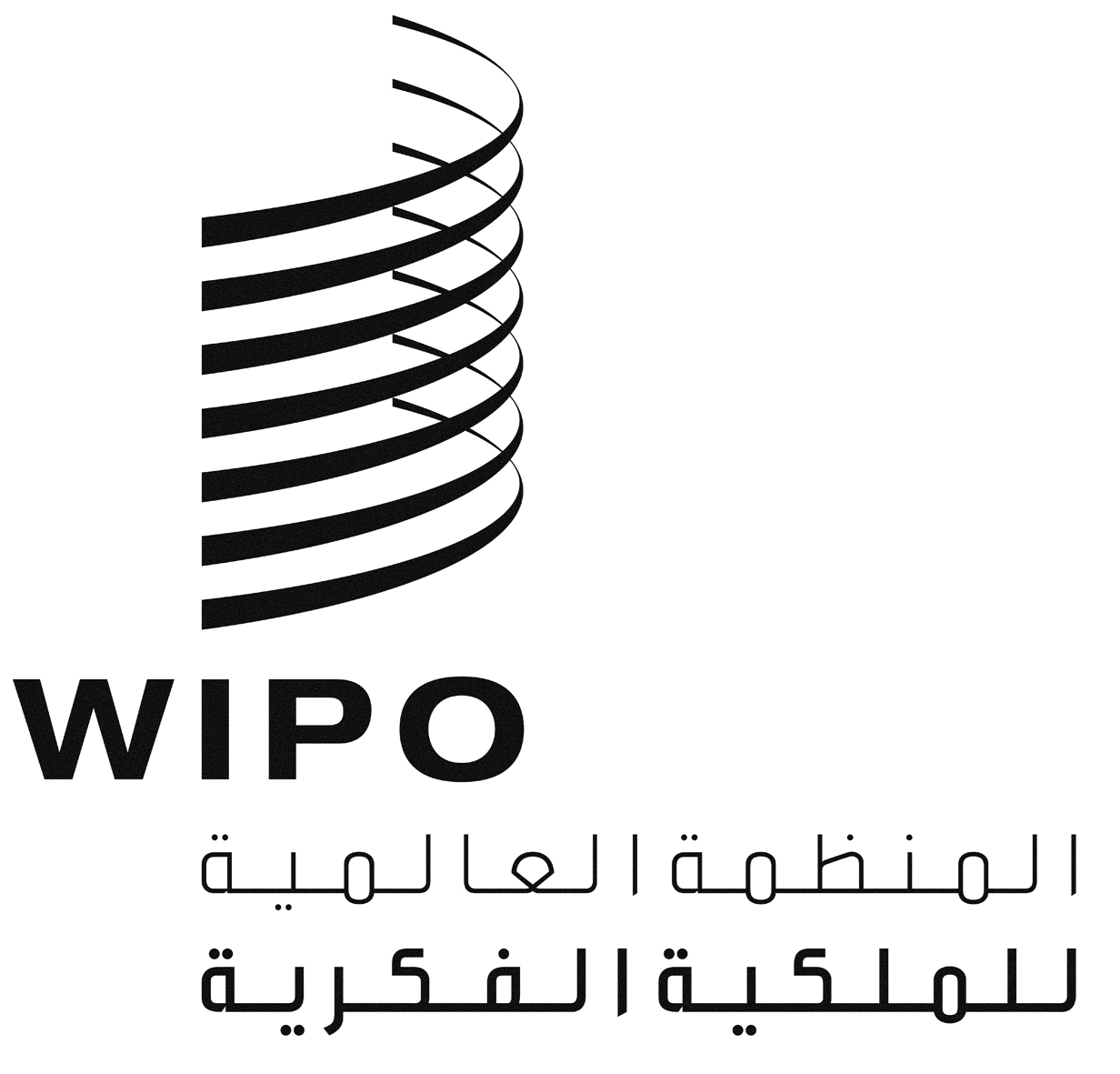 AA/53/INF/1A/53/INF/1A/53/INF/1الأصل: بالإنكليزيةالأصل: بالإنكليزيةالأصل: بالإنكليزيةالتاريخ: 7 مارس 2014التاريخ: 7 مارس 2014التاريخ: 7 مارس 2014